AS “Latvijas Gāze”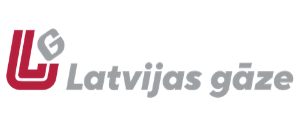 Klientu apkalpošanas centrs: Vagonu iela 20, Rīga, LV-1009Tālr.: 67869866, e-pasta adrese: info@lg.lvPIETEIKUMS līguma noslēgšanaiLietotāja maiņas gadījumā līgumu iespējams noslēgt esošā mēneša ietvaros. Tirgotāja maiņas gadījumā līdz 15.datumam līgumu var noslēgt ar nākamā mēneša 1.datumu, bet pēc 15.datuma – ar aiznākamā mēneša 1.datumu.Ar * simbolu apzīmētie lauki ir obligāti aizpildāmi.PERSONAS DATIInformācija par pilnvaras devēju (jāaizpilda, ja līguma slēdzējs ir pilnvarots pārstāvis)* OBJEKTS< Mai 2020 > PrOtTrCePkSeSv 12345678910111213141516171819202122232425262728293031< 2020 > JanvārisFebruārisMartsAprīlisMaijsJūnijsJūlijsAugustsSeptembrisOktobrisNovembrisDecembris< 2020 - 2029 > 2020202120222023202420252026202720282029NORĒĶINU INFORMĀCIJAPAPILDUS INFORMĀCIJAApliecinu, ka:man nepastāv šķēršļi slēgt dabasgāzes tirdzniecības līgumu.esmu iepazinies ar AS “Latvijas Gāze” Personas datu apstrādes paziņojumu, un atzīstu to par sev saistošu.Bottom of FormVārds, Uzvārds*Personas kods* Deklarētā dzīvesvietas adrese* Korespondences adrese*E-pasts*Tālrunis* Esmu pilnvarots pārstāvisVārds, Uzvārds*Personas kods*E-pasts*Kontakttālrunis*Deklarētā dzīvesvietas adrese*Pilnvaras nr. *Pilnvaras izdošanas datums*Objekta adrese*Ārdurvju un/vai vārtu kods (ja ir)Objekta tiesību pamatojums*  Īpašums (īpašuma tiesības ir nostiprinātas zemesgrāmatā) Īre/noma Cits (lūdzam norādīt pamatojumu) Īpašums (īpašuma tiesības ir nostiprinātas zemesgrāmatā) Īre/noma Cits (lūdzam norādīt pamatojumu)Objektā skaitītājs*:Ir NavSkaitītāja numurs*:Skaitītāja rādījums*:Dabasgāzes lietošanas veids*  Apkure Gāzes plīts Ūdens sildītājs  Cits (ja nepieciešams, lūdzam norādīt papildu informāciju) Apkure Gāzes plīts Ūdens sildītājs  Cits (ja nepieciešams, lūdzam norādīt papildu informāciju)Objekta iegūšanas datums*Plānotais patēriņš mēnesī (m³)*Objektā jāatjauno gāzes padeve JāPar iekļūšanu objektā sazināties Izmantot norādīto kontaktinformāciju Zvanot pa tālruni Norēķinu veids (izvēlēties vienu)*  Ikmēneša rēķins Ikmēneša izlīdzinātais maksājumsNorēķinu informāciju vēlos saņemt*  Elektroniski - klientu portāla vai e-pastā (bezmaksas) Pa pastu (maksa atbilstoši spēkā esošajam cenrādim)Pieteikumam pievienoti dokumenti* Pilnvaras kopija Citi dokumenti (piemēram, objekta pieņemšanas-nodošanas akts, lietošanas tiesību pamatojošie dokumenti)Piekrītu saņemt īpašos piedāvājumus  E-pastā Tālrunī Abos veidos Nevēlos saņemt īpašos piedāvājumus/paraksts//datums/